Производство писчебумажной продукуции в Республики Казахстан. – г. Астана, 2015 г. – с. ... ТОО «….» (далее – Исполнитель) является…... © ТОО «», 2015Все права защищены.  При перепечатке, микрофильмировании и других формах копирования информации из отраслеовго обзора ссылка на публикацию обязательна. Точка зрения авторов не обязательно отражает официальную позицию ТОО «….». Контактная информация: Ф.И.О.Должность:Тел.: +7 (7172) ….Email: ……Адрес: ТОО «» ул. ……………., район ….., 010000, Астана, Республика КазахстанТелефон: +7 (7172) ………….Факс: +7 (7172) …………..Email: ………….@........http: / / www…………Список аббревиатурКНР – Китайская Народная Республика РФ – Российская ФедерацияРК – Республика КазахстанUNIDO - Организация Объединенных Наций по промышленному развитиюТиПО – Техническое и профессиональное образование ВУЗ – Высшее учебное заведениеТН ВЭД – Товарная номенклатура внешнеэкономической деятельности EBIT – Прибыль до вычета процентов и налоговEBITDA – Прибыль до вычета процентов, налогов и амортизацииСЭЗ – Свободная экономическая зонаТЛС - транспортно-логистический секторЦЕЛИ И ЗАДАЧИ ИССЛЕДОВАНИЯНастоящий отчет подготовлен ТОО «……..» для Национальной палатой предпринимателей РК «Атамекен» (далее – Заказчик) в связи с проведением маркетинговых исследований в приоритетных отраслях экономики в рамках Единой Программы «Дорожная карта бизнеса-2020»Целью данного исследования является сбор и систематизация объективной информации по сектору производства фосфорных удобрений в Республике Казахстан, для стимулирования предпринимательской активности юридических и физических лиц.Основные задачи исследования:Краткое описание отрасли, существующих проблем и тенденций;Оказываемая поддержка отрасли;Внутреннее производство;Производственные мощности; Внешняя торговля;Размер рынка;Обзор цен;Портфолио основных игроков рынка;Потребительское поведение;Основные выводы и рекомендации.МЕТОДОЛОГИЯВ качестве источников вторичной информации были использованы экспертные и аналитические публикации, и иные открытые источники информации. По специальным запросам Исполнителя в ведомственных органах были получены основные данные по исследуемому рынку продукции в Республике Казахстан, его экспорту и импорту, а также дополнительная информация для анализа и оценки тенденций развития отрасли.Источники информации:публикации Комитет по статистике Министерства Национальной Экономики РК;статистические данные, полученные по специальным запросам Исполнителя;информационные, аналитические и экспертные материалы, помещенные в специализированных изданиях, СМИ и Интернете;официальные пресс-релизы и аналитические материалы отраслевых ассоциаций, торгово-промышленных палат, и т.д.;другие источники.КРАТКОЕ ОПИСАНИЕ ОТРАСЛИ, СУЩЕСТВУЮЩИХ ПРОБЛЕМ И ТЕНДЕНЦИЙФосфор – один из трех главных химических элементов питания растений, важнейший жизненный элемент (второе место после азота). Принадлежит к числу достаточно распространенных элементов, но в свободном состоянии в природе не встречается. Является действующим веществом простых и сложных фосфорных удобрений. Источником сырья для производства фосфоритных удобрений служат природные фосфорные руды. Они делятся на две основные группы: апатиты и фосфориты.Фосфатное сырье перерабатывается на удобрения четырьмя способами1:1. Измельчение фосфатов в фосфоритную муку (самый простой способ).2. Разложение фосфатов кислотами – серной, фосфорной и азотной (наиболее распространенный и изученный метод).3. Электротермическое восстановление фосфатов углеродом в присутствии диоксида кремния с извлечением элементарного фосфора и последующей его переработкой в фосфорную кислоту и ее соли. Этот способ пригоден для переработки менее качественного сырья, однако удобрения получаются с меньшим содержанием примесей.4. Термическая обработка фосфатов. В этом случае удобрения получаются невысокого качества, поэтому данный способ широко не применяется.В сельском хозяйстве для производства химических удобрений и кормовых добавок используются порядка 85% добываемых фосфатов. Остальные 15% находят применение в различных отраслях промышленности, ведущие позиции среди которых занимает производство моющих средств (12%) (путем производства триполифосфата натрия). Около 30% добываемых фосфатов используются непосредственно для производства конечного продукта, преимущественно удобрений и кормовых добавок (93%). Другие две трети добычи перерабатываются в промежуточный продукт – фосфорную кислоту. Другими промышленными приложениями фосфора являются очистка питьевой воды, огнезащитные покрытия, производство керамики, производство красок, антикоррозионное покрытие металлов (алюминия и его сплавов).Фосфор находится в почвах в органических и минеральных соединениях. Фосфорные удобрения увеличивают урожай всех культурных растений, улучшают его качество, повышают зимостойкость озимых культур, ускоряют созревание плодов. Фосфорные удобрения делятся на: 1) содержащие фосфорные соединения, растворимые в воде; 2) растворимые в слабых кислотах (лимонной кислоте) и лимоннокислом аммонии; 3) не растворимые, не усваиваются большинством культурных растений, но под воздействием кислотности почв, прочих факторов фосфор постепенно переходят в усвояемую форму.По данным Международной Ассоциации индустрии удобрений (IFA) по итогам 2011 года зафиксированы следующие данные применения фосфорных удобрений по видам культур: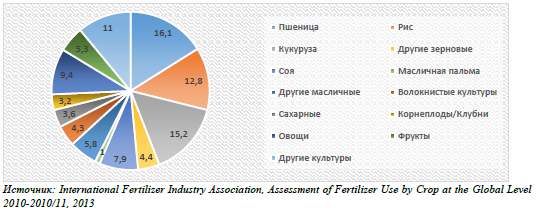 Цепочка коммерческого производства фосфорных удобрений начинается с добычи сырья, из которого производится фосфорная кислота и далее конечный продукт – фосфорные удобрения.Из фосфатной руды получают фосфорную кислоту термическим либо экстракционным способом. В большинстве случаев фосфорная кислота, полученная обоими способами, нагревается для выпаривания воды и получения наиболее концентрированной фосфорной кислоты с содержанием фосфора 72-76%. Полученная кислота в данном состоянии является как ортофосфорной, так и полифосфорной. При этом, полифосфаты состоят из химически соединенных между собой ортофосфатов и при попадании в почву полифосфаты обращаются обратно в ортофосфаты. Добавление различных элементов на разных стадиях позволяет получать продукты с содержанием азота, фосфора и калия. Для получения суперфосфатов фосфорную кислоту отделяют от осадка и упаривают, повышая ее концентрацию. Полученным концентрированным раствором фосфорной кислоты обрабатывают высокопроцентный, менее загрязненный посторонними примесями (особенно полуторными оксидами) фосфорит.Фосфор незаменим в сельском хозяйстве. Основными фосфорными удобрениями являются диаммонийфосфат (DAP) и моноаммонийфосфат (МАР), которые получаются нейтрализацией концентрированной ортофосфорной кислоты разбавленным раствором аммиака, а также суперфосфат – простейшее минеральное удобрение, получаемое воздействием фосфорной кислоты на фосфатную руду.По данным IFA потребление фосфорсодержащих удобрений в 2014 г. оценивалось в 41,3 млн. тонн в пересчете на P2O5. В целом, отмечается стабильность спроса на фосфорные удобрения, т.к. данные удобрения используются чаще, чем, например, калийные. Кроме того, производителям фосфорсодержащих удобрений гарантирован стабильный спрос на кормовые и промышленные фосфаты, на которые приходится 6 и 9% от общего потребления фосфатного сырья. Основное потребление фосфорных удобрений сосредоточено в развивающихся странах, что связано с быстрым ростом качества жизни, населения и среднедушевых доходов в данных странах.Крупнейшими потребителями в мире являются Индия, Бразилия и Китай, на их долю приходилось более 53% общемирового потребления фосфорсодержащих удобрений.В структуре производства, как и в структуре потребления, основной объем приходится на DAP и MAP. По данным компании «ФосАгро» в 2014 году объем мирового производства удобрений DAP и MAP, составляющих 70% от общего объема поставок фосфорсодержащих удобрений в мире, достиг 27,9 млн. тонн P2O5, что на 0,3 млн. тонн больше аналогичного показателя 2013 года. При этом мировой оборот торговли данными видами удобрений вырос на 10% по сравнению с 2013 г. и составил 10,9 млн. тонн P2O5, прежде всего, благодаря активному росту импорта MAP в Бразилию.Мировое производство фосфорных удобрений сконцентрировано в ряде стран. На долю США, Китая и Марокко приходится 67% мировой добычи природных фосфатов, а на долю десяти крупнейших стран-производителей – 90% рынка. Интегрированные производители минеральных удобрений потребляют 70% от объема производимого в мире фосфатного сырья, при этом вертикальная интеграция в отрасли только усиливается.ОКАЗЫВАЕМАЯ ПОДЕРЖКА ОТРАСЛИЕдиная программа поддержки и развития бизнеса «Дорожная карта бизнеса 2020» (далее - Программа) разработана для реализации Послания Президента Республики Казахстан народу Казахстана «Новое десятилетие - Новый экономический подъем - новые возможности Казахстана» и Общенационального плана развития Казахстана до 2020 года, утвержденного Указом Президента Республики Казахстан от 17 февраля 2010 года № 925.Единая программа поддержки и развития бизнеса «Дорожная карта бизнеса 2020» (далее – Единая Программа «Дорожная карта бизнеса 2020») разработана Министерство национальной экономики Республики Казахстан и направлена на достижение цели посланий Президента Республики Казахстан народу Казахстана «Стратегия «Казахстан - 2030» и «Казахстанский путь - 2050: единая цель, единые интересы, единое будущее».Основная цель Единой Программы «Дорожная карта бизнеса 2020» - это обеспечение устойчивого и сбалансированного роста регионального предпринимательства, а также поддержание действующих и создание новых постоянных рабочих мест.Единой Программой «Дорожная карта бизнеса 2020» будет проводиться работа по следующим четырем направлениям:1) поддержка новых бизнес-инициатив предпринимателей моногородов, малых городов и сельских населенных пунктов;2) отраслевая поддержка предпринимателей, осуществляющих деятельность в приоритетных секторах экономики и отраслях обрабатывающей промышленности;3) снижение валютных рисков предпринимателей;4) предоставление нефинансовых мер поддержки предпринимательства.Первое направление: поддержка новых бизнес-инициатив предпринимателей моногородов, малых городов и сельских населенных пунктов предусматривает оказание предпринимателям следующих мер финансовой поддержки:1) субсидирование части ставки вознаграждения по кредитам/договорам финансового лизинга банков/банка развития/лизинговых компаний;2) частичное гарантирование по кредитам банков/банка развития;3) предоставление государственных грантов;4) микрокредитование субъектов малого предпринимательства;5) субсидирование части ставки вознаграждения по микрокредитам частных микрофинансовых организаций;6) частичное гарантирование кредитов микрофинансовых организаций перед банками.Второе направление: отраслевая поддержка предпринимателей, осуществляющих деятельность в приоритетных секторах экономики и отраслях обрабатывающей промышленности предусматривает оказание предпринимателям следующих мер финансовой поддержки:субсидирование ставки вознаграждения по кредитам/договорам финансового лизинга банков/банка развития/лизинговых компаний;частичное гарантирование по кредитам банков/банка развития;развитие производственной (индустриальной) инфраструктуры;создание индустриальных зон.Третье направление: снижение валютных рисков предпринимателей предусматривает субсидирование номинальной ставки вознаграждения по действующим кредитам/договорам финансового лизинга банков/банка развития/лизинговых компаний в национальной и иностранной валютах.Четвертое направление: нефинансовые меры поддержки предпринимательства предусматривают оказание государственной нефинансовой поддержки субъектам частного предпринимательства и населению с предпринимательской инициативой по следующим функциональным направлениям:информационно-аналитическое обеспечение предпринимательства;развитие компетенций предпринимателей;повышение производительности предпринимателей;расширение деловых связей.Сроки реализации Единой Программой «Дорожная карта бизнеса 2020» - 2015-2019 годы. На реализацию Единой Программой «Дорожная карта бизнеса 2020» из республиканского бюджета в 2015 году предусматривается 56 387 058 тыс. тенге, в 2016 году - 53 376 977 тыс. тенге, в 2017 году - 66 914 948 тыс. тенге, в 2018 году - 66 941 960 тыс. тенге, в 2019 году - 66 967 833 тыс. тенге. Дальнейшее финансирование Программы будет осуществляться в рамках средств, предусмотренных в республиканском бюджете на соответствующие финансовые годы.По состоянию на 23 ноября 2015 года в рамках Единой Программой «Дорожная карта бизнеса 2020»:всего подписано договоров о субсидиях по 6423 проекта на общую сумму 1 102,68 млрд тенге, по первому направлению – 816 проектов на сумму 35,43 млрд тенге, по второму направлению – 5320 проектов на сумму 734,79 млрд тенге и по третьему направлению – 287 проектов на сумму 332,46 млрд тенге;в том числе 327 проектов, отклоненных МЭРТ, ГО Фонда, РКС, отказавшихся от участия заемщиков и др.;Наиболее активные регионы: Павлодарская область, Восточно-Казахстанская область, Актюбинская область, Южно-Казахстанская область и Карагандинская область.В структуре субсидируемых проектов в разрезе отраслей преобладает обрабатывающая промышленность 33,4%, сектор транспорта и складирования 29,2%, ремонта автотранспортных средств 7,3%; здравоохранение и социальные услуги 6,1%, а также проекты в агропромышленном комплексе 10,7%.ВНУТРЕННЕЕ ПРОИЗВОДСТВОСогласно данным национальной статистики за период январь-май 2015 года в Казахстане произведено 35 460 тонн фосфорных удобрений, минеральных и химических, с ростом на 20% относительно аналогичного периода прошлого года. В последние годы наблюдается значительный рост внутреннего производства данного вида удобрений.Динамика производства фосфорных удобрений в Республике Казахстан, тонн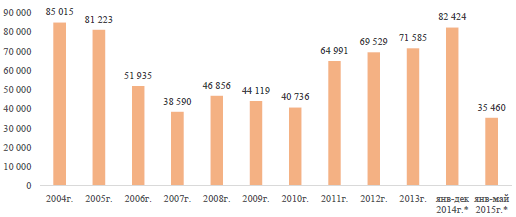 Основное производство фосфорных удобрений сосредоточено на юге страны. Так, из произведенных в 2014 году 88 тыс. тонн фосфорных удобрений 73,2 тыс. тонн произведены в Жамбылской области, 9,2 тыс. – в Мангистауской области, 5,2 тыс. тонн – в ЮКО. В Жамбылской области находятся самые крупные месторождения фосфорной руды, сосредоточенные в регионе Каратау, на данных месторождениях ведется активная добыча сырья. В районе Каратау расположено одно из уникальных месторождений фосфоритов – Жанатас.Производство фосфорных удобрений в регионах Казахстана, тоннПо данным Геологической службы США общие резервы фосфатов в Казахстане в пересчете на Р2О5 оцениваются в 260 млн. тонн. При этом, мировым лидером по оценке запасов является Марокко.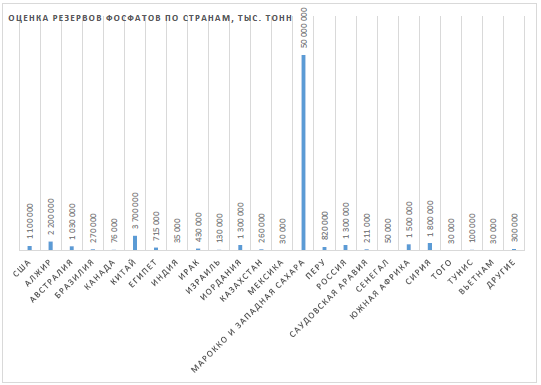 Основным сырьем для производства фосфорных удобрений является ортофосфорная (фосфорная) кислота, которую получают из фосфорной руды. По данным компании «ФосАгро» около 82% производимой в мире фосфорной кислоты используется для производства удобрений. Еще 18% – для выпуска кормовых фосфатов, медикаментов, пищевых продуктов; также фосфор используется в процессе обработки металлов, медицине и стоматологии. Компания Potash Corp отмечает, что в мировом производстве фосфорной кислоты на производство DAP направляется 38%, TSP – 8%, MAP - 29%, другие виды удобрений – 15%, пищевая отрасль – 5% и другие индустрии – 5%.Фосфорная кислота получается сухим (электро)термическим – сжигание) или мокрым (экстракционным – смешивание с серной кислотой, реже с азотной и соляной) способом.Термическим способом получается очень чистая и более дорогостоящая фосфорная кислота, которая применяется в пищевой и химической индустрии. На производство фосфорной кислоты термическим способом приходится более 50% годового мирового производства фосфорной кислоты высокой чистоты, прежде всего, в Китае. Обоими способами получается фосфорная кислота, потребляемая растениями. По данным компании Potash Corp для производства 1 тонны фосфорной кислоты требуются 2,8 тонн серной кислоты и 3,5- 4 тонн фосфатной руды. Производство фосфорной кислоты в физическом весе в мире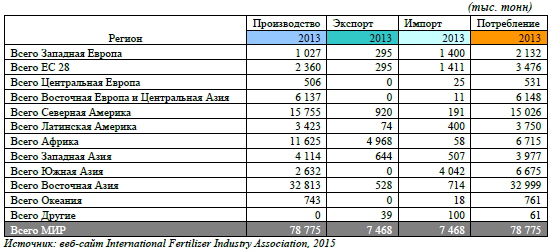 По итогам 2014 года мощность предприятий по производству ортофосфорной и полифосфорных кислот в Казахстане составляла 124 000 тонн, при этом среднегодовое использование данных мощностей составило 34,7%. Производственные мощности сосредоточены в Жамбылской области, на которую приходится практически весь объем внутреннего производства в стране. В ЮКО производится незначительные объемы фосфорной и полифосфорной кислот. Следует отметить, что большая часть производимой фосфорной и полифосфорной кислот в 2014 году использовалась для собственных нужд производителей во внутризаводском обороте. Так, из произведенных за 2014 год 43 038 тонн фосфорной и полифосфорной кислоты, 33 402 тонн использованы во внутризаводском обороте и 7 898 отгружены на сторону. Объем производства фосфорной кислоты в Казахстане 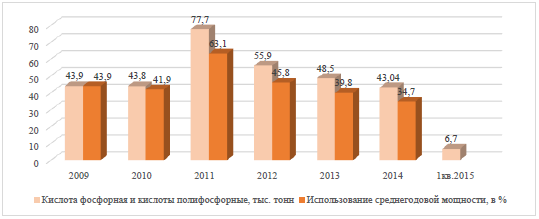 ПРОИЗВОДСТВЕННЫЕ МОЩНОСТИАнализ загрузки производственных мощностей в производстве фосфорных удобрений за  2014 года указывает на относительно низкий уровень ее загрузки, составившую по итогам 2014 г. 28%. При этом, загрузка предприятий в Жамбылской области составила 48,5% при производственной мощности в 150,9 тыс. тонн, в ЮКО – 96% при мощности 10 тыс. тонн.При этом, в Акмолинской области, на которую приходится 134 тыс. тонн установленной мощности фосфорных удобрений или 45% от всего объема республиканских мощностей, выпуск продукции в 2014 году не осуществлялся.Использование среднегодовой производственной мощности - отношение фактического выпуска продукции на специализированных мощностях к среднегодовой мощности, действующей в отчетном году.Показатель использования среднегодовой мощности нефтеперерабатывающих предприятий в 2014 годИсточник: Комитет по статистике Министерства Национальной Экономики РКВНЕШНЯЯ ТОРГОВЛЯ ИмпортСогласно данным Международного торгового центра по итогам 2014 года в Казахстан ввезено 870 тонн фосфорных удобрений (код ТН ВЭД 3103) на 267 тыс. долл. США. Динамика импорта фосфорных удобрений в Казахстан в 2010-2014 гг.Источник: United Nations Commodity Trade Statistics DatabaseОсновным поставщиком данного вида удобрений в Казахстан в 2014 году был Узбекистан, из которого ввезено 766 тонн или 70% от всего объема ввезенного импорта. Вторым крупным поставщиком фосфорных удобрений в 2014 году стал Китай, доля которого составила 27,3%. Следует отметить, что за период с 2010 по 2013 года импорт данного вида продукции из Китая отсутствовал и резко вырос в 2014 году до 96 тонн, тогда как доля Узбекистана была стабильно высокой (в 2012 году – 67,4%, в 2011 - 82,2%).При этом, Казахстан для Узбекистана является основным рынком экспорта фосфорных удобрений и занимал долю в 45% в его экспорте в 2014 году.Объем импорта фосфорных удобрений в 1 квартале 2015 года составил 63,8 тонн происхождением из Узбекистана на общую сумму 15,3 долл. США.Страновая структура импорта фосфорных удобрений в Казахстан, тоннИсточник: United Nations Commodity Trade Statistics DatabaseЭкспортПо данным Международного торгового центра по итогам 2014 года Казахстан был нетто-экспортером фосфорных удобрений, минеральных и химических. Положительный торговый баланс в торговле удобрениями составил 2,6 млн. долл. США. Динамика экспорта фосфорных удобрений из Казахстана в 2010 - 2014 гг.Источник: United Nations Commodity Trade Statistics DatabaseОсновными рынками для экспорта в 2014 году были – Азербайджан (41,3%), Таджикистан (36%), Россия (17,5%) и Кыргызстан (5,3%). Общий объем экспорта данного вида продукции из Казахстана в 2014 году составил 17 825 тонн на 2,85 млн. долл. США. В последние годы наблюдается тенденция не только роста объемов экспорта, но и диверсификации рынков экспорта, несмотря на то, что он по-прежнему ограничен странами СНГ.По данным национальной таможенной статистики по итогам первого квартала 2015 года Казахстан экспортировал 655,6 тонн фосфорных удобрений, минеральных и химических, на общую сумму 148,1 тыс. долл. США, из которых 450 тонн направлено в Таджикистан, в Болгарию - 205,6 тонн.Страновая структура экспорта фосфорных удобрений из Казахстана в 2014 г.Источник: United Nations Commodity Trade Statistics DatabaseВ мировом экспорте фосфорных удобрений Казахстан по итогам 2014 года занимал 24 место. В структуре экспорта фосфорных удобрений Казахстана в 2014 году на суперфосфаты приходилось 10 118 тонн, на долю других фосфорных удобрений – 7 707 тонн. На территории стран СНГ с 2012 года Казахстан является крупнейшим экспортером фосфорных удобрений, минеральных и химических, опередив Узбекистан и Россию.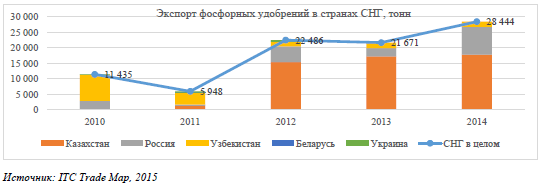 Основными импортерами фосфорных удобрений на территории стран СНГ являются Беларусь, Россия, Азербайджан, Украина, Таджикистан, Армения, Грузия.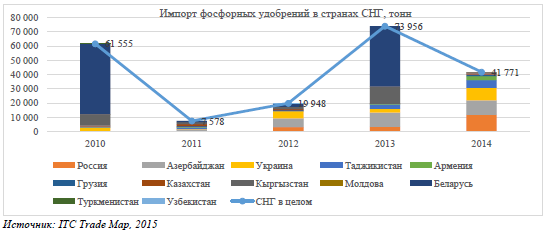 Мировыми лидерами по экспорту фосфорных удобрений в 2014 году были Китай, Марокко, Египет, Нидерланды и Мексика, тогда как основными мировыми импортерами являлись Индонезия, Бразилия, Гайана, США, Малайзия.Топ-20 мировых экспортеров и импортеров фосфорных удобрений в 2014 г.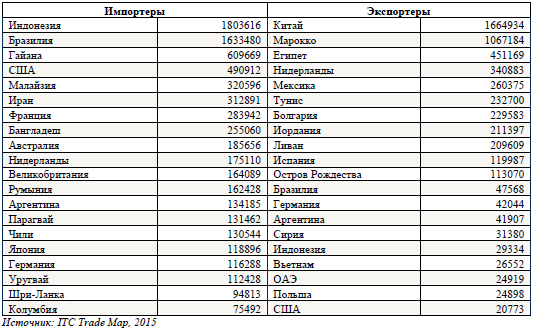 РАЗМЕР РЫНКАВ целом, Казахстан является самодостаточным в плане обеспеченности фосфорными удобрениями – объем внутреннего производства в полной мере удовлетворяет внутреннее потребление, доля импорта незначительна. Потребление фосфорных удобрений в Казахстане в 2014 г. составило 71 тыс. тонн.Потребление фосфорных удобрений в КазахстанеИсточник: Комитет по статистике МНЭ РК, United Nations Commodity Trade Statistics DatabaseОБЗОР ЦЕНЦенообразование на рынке фосфорных удобрений зависит от многих факторов. В начале 2014 года был зафиксирован резкий скачок мировых цен на DAP и МАР, что по данным компании «ФосАгро» обусловлено высоким спросом на фосфорсодержащие удобрения в Бразилии, Австралии, странах Восточной Европы и США на фоне ограниченного предложения. Проблемы технического и производственного характера, возникшие в Марокко, Саудовской Аравии и Тунисе, привели к ограничению поставок из этих стран в прошлом году. Во 2 квартале 2014 года компания «ФосАгро» отмечает, что снижение мировых цен стало результатом усиления конкурентной борьбы среди производителей фосфорсодержащих удобрений на фоне снижения экспортных пошлин на фосфорсодержащие удобрения в Китае и низкого сезонного спроса на удобрения в странах Северного полушария. Однако, в 3 квартале 2014 года мировые цены выросли до максимальной отметки за год – 505 долл. США за тонну – на фоне сезонного повышения спроса со стороны Бразилии, стран азиатского региона, и США, что частично объясняется прекращением производства фосфорсодержащих удобрений на одном из заводов компании PotashCorp. Так, США импортировали беспрецедентные 283,000 тонн DАР в третьем квартале 2014 года – 93% из которых происходили из Китая, и 386,000 тонн-MAP, большинство из которых происходили из Марокко и Китая. В конце 2014 года основное влияние на рынок удобрений оказывало окончание сезонного спроса в странах Азии и Южной Америки и одновременное падение цен на сельхозпродукцию, вызванное рекордным урожаем кукурузы и сои, а также наличием значительных запасов почти всех типов зерновых.В текущем году вялый спрос на основных рынках сдерживает движение цен вверх. В Индии сельскохозяйственное производство делится на 2 сезона – Хариф (сезон дождей) и Раби (сухой сезон). В сезон Харифа (июнь - октябрь) под муссонные дожди в основном возделывают рис, просо, кукурузу, а в сезон Раби (октябрь - апрель) возделываются в основном пшеница, ячмень, горчица, кунжут, горох, под которые используется искусственное орошение. По оценкам, потребности сезона Хариф в этом году уже покрыты, а покупки к Раби, как ожидается, начнутся в сентябре.Объем ввозимых в Индию удобрений DAP уже второй год подряд составляет менее 4 млн. тонн. Так, по данным Ассоциации производителей удобрений Индии, в 2014 г. в страну было ввезено 3,6 млн. тонн, а в 2013 г. – 3,5 млн. тонн. Основная причина малого объема импорта – низкий уровень субсидий и значительно более высокая цена на комплексные фосфорсодержащие и калийные удобрения по сравнению с ценами на карбамид. В Бразилии ожидается меньшее потребление удобрений, чем в прошлом году, что также будет влиять на импорт, и связано с низкими локальными ценами на зерновые и подорожавшим долларом. В США импорт удобрений ограничен ожиданиями по снижению уровня урожая. По сообщениям, американские фермеры сократили закупки удобрений осенью 2014 г. в ответ на прогнозируемое падение цен на их урожай, которое может достичь многолетних минимумов, так как низкие цены на собранную продукцию сделают покупку удобрений не оправданной. В России с 2013 г. по 2015 г. взаимоотношения производителей и потребителей удобрений регулируются путем установления для аграриев предельной цены на удобрения, которые после вступления России в ВТО привязаны к мировой конъюнктуре. В настоящее время сельхозпроизводители также покупают удобрения с дисконтом к экспорту (наибольшая разница - до 31% по калию в ноябре, наименьшая - по аммофосу, 3%). После обвала рубля в конце 2014 г. российские фермеры жаловались правительству на подорожание удобрений, номинированным в долларах и евро. В результате, «Фосагро», «ЕвроХим» и другие производители вынуждены были заморозить цены на фоне угрозы введения пошлины на экспорт удобрений.Помимо цен на сельскохозяйственную продукцию влияние на конечную цену фосфорсодержащих удобрений оказывают и промежуточные товары, используемые при их производстве. Основным сырьем для производства фосфорсодержащих удобрений, помимо непосредственно руды, являются сера и аммиак.ПОРТФОЛИО ОСНОВНЫХ ИГРОКОВ РЫНКАФосфорная отрасль Казахстана представлена следующими основными предприятиями:ТОО «Казфосфат»,ТОО «Химпром 2030»,ТОО «КазАзот»,АО «Реактивные фосфорные соли».ТОО «Казфосфат» является вертикально-интегрированной компанией, в состав которой входят предприятия от добычи фосфоритовой руды, ее переработки и получения готовой продукции. К горнодобывающим предприятиям относятся горнодобывающие комплексы «Чулактау» и «Каратау», разрабатывающие одноименные фосфоритовые месторождения Каратауской группы месторождений и производящие первичную рудоподготовку: фоссырье тонкого помола, фоссырье дробленное – товарная руда и мелочь, фосфатно-кремнистое сырье.ТОО «Казфосфат» в настоящее время осуществляет производство такой продукции, как:Аммофос,Суперфосфат,Трикальцийфосфат кормовой, Кальцийнатрийфосфат кормовой,Сульфоаммофос,Нитроаммофос,Фосфогипс и др.ПОТРЕБИТЕЛЬСКОЕ ПОВЕДЕНИЕВ зависимости от рода деятельности, в каждой компании существует своя особая система дистрибуции. Но все же есть общие критерии, которые организация всегда должна учитывать при построении каналов сбыта.К основным критериям можно отнести:поиск дистрибуторов. Предполагает поиск оптовых или розничных продавцов, которые будут реализовать товар производителя, и заключение с ними договоренностей на поставку и реализацию товара;построение системы логистики. Предполагает формирование места хранения товарных запасов, а также способа и сроков доставки товаров для дистрибуторов;подбор персонала. Наем на работу экспедиторов, специалистов по логистике, торговых представителей и других сотрудников, без которых система дистрибуции не сможет работать;построение системы маркетинга в розничных сетях. Для эффективного продвижения товаров в рознице необходимо создать рекламную продукцию, способствующую продвижению товара в розничных сетях, а также наладить систему мерчандайзинга.Для того чтобы в настоящее время выстроить эффективную, работающую систему дистрибуции в любой отрасли рынка, в первую очередь нужно учитывать массу определяющих факторов, как то: период жизненного цикла компании, бренда, продукта, существующее положение дел с дистрибуцией и т.д. Не следует забывать и о соизмеримости амбиций компании, производящей продукт, и этапа развития самого продукта. Кроме того, важно понимать, что нельзя применить действенную модель системы дистрибуции крупной, развитой компании к компании с «молодым» брендом.Принимая во внимание различие этапов развития компании и бренда, разнятся и факторы оптимизации отношений компании с дистрибуторами. На начальной фазе развития в тандеме «компания-дистрибутор» важно минимизировать отсрочку платежей, чтобы ускорить возврат и оборот денежных средств. Кроме того, для всех важно оптимизировать условия оплаты, взаиморасчетов и ценовые условия.Каналы продвижения товара могут быть трех видов: прямые, косвенные и смешанные.Прямые каналы связаны с перемещением товаров и услуг без участия посреднических организация, когда продвижение товаров создается на основе прямых хозяйственных взаимоотношений с потребителями по схеме: производитель - конечный потребитель. Конечный потребитель - тот, кто использует продукцию для удовлетворения своих потребностей. Этот вариант используется в случае, когда производитель не желает отдавать часть прибыли посредникам, когда спрос на товар высокий, товар высокодоходный.Однако данный вариант имеет ограниченные возможности во времени, пространстве и деньгах, что обусловлено тем, что производитель продукции заинтересован в поставке транзитных количеств товара, исходя из объема его загрузки в транспортное средство (вагон). Существует даже понятие «транзитная норма». Кроме того, производитель будет изготавливать продукцию и переналаживать оборудование только из экономической целесообразности, т.е. на основе формирования достаточно большой партии заказа - заказной норме.Косвенные каналы связаны с перемещением товаров и услуг сначала от изготовителя к незнакомому участнику - посреднику, а затем от него - к потребителю. Такие каналы обычно привлекают предприятия и фирмы, которые с целью увеличения своих рынков и объемов сбыта, согласны отказаться от многих сбытовых функций и расходов, и соответственно, от определенной доли контроля над сбытом, а также готовы несколько ослабить контакты с потребителями.В этом случае производитель лишается части прибыли в пользу посредника. Здесь опять существует несколько вариантов. Несмотря на то, что при наличии посредников производитель теряет часть прибыли, их использование объясняется в основном непревзойденной эффективностью в обеспечении широкой доступности товара и доведения его до целевых рынков. Благодаря своим контактам, опыту, специализации и размаху деятельности посредники предлагают фирме больше того, что она обычно может сделать в одиночку. Так, например, работа нескольких производителей через одного дистрибьютора, который устанавливает контакты с несколькими производителями, способствует значительной экономии времени, денег, а также сокращает объем работы.Смешанные каналы объединяют черты первых двух каналов продвижения товаров. Естественно, изготовитель заинтересован сбывать свою продукцию непосредственно потребителям при наличии собственных региональных складов и торговых точек. Но прежде чем прибегнуть к прямому маркетингу (прямой сбыт), менеджеры изготовителя должны убедиться в том, что продукция предприятия может быть полностью реализована.В случаях, когда содержание промежуточных складов обходится изготовителю достаточно дорого за счет эксплуатации дорогостоящего оборудования, это вызывает необходимость перехода к прямому маркетингу. Тем не менее, сбытовые промежуточные склады изготовителей играют важную роль в системе товародвижения. При этом изготовители с помощью прямых контактов с потребителями через свой сбытовой персонал могут проводить более концентрированные и своевременные мероприятия для продвижения своей продукции.Для каждого канала продвижения товара существуют свои сильные и слабые стороны, которые необходимо учитывать в зависимости от финансового состояния компании.ОСНОВНЫЕ ВЫВОДЫ И РЕКОМЕНДАЦИИПо оценкам IFA в 2015/2016 урожайный период спрос на фосфорсодержащие удобрения достигнет уровня 41,8 млн. тонн. В целом, IFA в среднесрочной перспективе прогнозируется сдержанный рост на удобрения на уровне 1,7% в год к 2019/2020 периоду. Рост спроса на фосфорные удобрения в данный период составит 1,8% в год и в 2019/2020 период составит 45,7 млн. тонн. В производстве всех видов фосфорных удобрений IFA прогнозирует рост на уровне 7,1 млн. тонн между 2014 и 2019 годами до 50,4 млн. тонн в основном за счет роста производства DAP.Производство фосфатной руды вырастет на 16% (35 млн. тонн) по сравнению с 2014 г. до 255 млн. тонн в 2019 году. По оценкам, 80% этого прироста будет обеспечены производствами в Марокко, Саудовской Аравии, Иордании и Китае. Мировые производственные мощности по фосфорной кислоте к 2019 году прогнозируется на уровне 62,9 млн. тонн в пересчете на P2O5, с ростом на 7,8 млн. тонн относительно 2014 года. Всего 30 новых единиц производства будут введены в данный период, из которых три четверти будет за пределами Китая. Большие производственные мощности будут налажены в Марокко, Саудовской Аравии, Китае и Бразилии. Глобальное производство фосфорной кислоты оценивается в 51,2 млн т P2O5 в 2019 году, с ростом 2,5% в год между 2014 и 2019 годами. Порядка 30 новых производств по переработке фосфатов планируются между 2014 и 2019 годами. На Китай и Марокко придется половина данных новых производств, другие производства будут налажены в Саудовской Аравии, Бразилии и Индии.В целом, следует считать, что объемы рынка удобрений Республики Казахстан продолжат расти небольшими темпами, а наметившийся тренд в усилении казахстанских производителей на внутреннем рынке продолжится.ЛИТЕРАТУРАКомитет по статистике Министерства национальной экономики Республики КазахстанМинистерство по инвестициям и развитию Республики КазахстанАО «Национальное агентство по экспорту и инвестициям «KAZNEX INVEST»АО «Казахстанский институт развития индустрии»Прогноз социально-экономического развития Республики Казахстан на 2015-2019 годы, протокол № 37 от 27 августа 2014 года, с учетом внесенных изменений (протоколы № 48 от 4 ноября 2014 года и№ 50 от 14 ноября 2014 года), одобрен на заседании Правительства Республики КазахстанUnited Nations Commodity Trade Statistics Databasehttp://www.kaznexinvest.kz/napr/export/library/brochures_rus_2012/chem_rus_1Казахстан - анализ основных отраслей промышленности страны, Вестник промышленности. http://365-tv.ru/index.php/analitika/kazakhstan/129-kazakhstan-analiz-osnovnykh-otraslej-promyshlennosti-strany 20102011201220132014Республика Казахстан40 736,064 991,069 529,071 58587 960Акмолинская-----Актюбинская----Жамбылская40 736,062 928,064 560,065 42773 166Мангистауская----9 600Южно-Казахстанская-2 063,04 969,05 5005 194Северо-Казахстанская---658-Мощность на
начало годаМощность
на конец годаСреднегодовая
мощность, действовавшая
в отчетном
годуВыпуск
продукции или 
количество 
переработанного
сырьяИспользование
среднегодовой
мощности 
в отчетном году, в %Фосфорные удобрения, тоннФосфорные удобрения, тоннФосфорные удобрения, тоннФосфорные удобрения, тоннФосфорные удобрения, тоннФосфорные удобрения, тоннРеспублика Казахстан290 880294 880294 88082 76628,1Акмолинская134 000134 000134 000--Жамбылская150 880150 880150 88073 16648,5Южно-Казахстанская6 00010 00010 0009 60096,0Фосфор, тоннФосфор, тоннФосфор, тоннФосфор, тоннФосфор, тоннФосфор, тоннРеспублика Казахстан102 720122 720122 720100 13981,6Жамбылская100 000120 000120 00099 88483,2Южно-Казахстанская2 7202 7202 7202559,4Кислота ортофосфорная (фосфорная) и кислоты полифосфорные, тоннКислота ортофосфорная (фосфорная) и кислоты полифосфорные, тоннКислота ортофосфорная (фосфорная) и кислоты полифосфорные, тоннКислота ортофосфорная (фосфорная) и кислоты полифосфорные, тоннКислота ортофосфорная (фосфорная) и кислоты полифосфорные, тоннКислота ортофосфорная (фосфорная) и кислоты полифосфорные, тоннРеспублика Казахстан124 000124 000124 00043 03834,7Жамбылская100 000100 000100 00042 27842,3Южно-Казахстанская24 00024 00024 0007603,220102011201220132014Фосфорные удобрения, тоннПроизводство40 736,064 991,069 529,071 585,087 960,0Фосфорные удобрения, тоннЭкспорт120,01 252,915 349,817 190,717 825,0Фосфорные удобрения, тоннИмпорт832,21 299,3783,39,0869,8Фосфорные удобрения, тоннРазмер рынка41 448,265 037,454 962,554 403,371 004,8Фосфор, тоннПроизводство64 167,086 379,086 920,090 164,0100 139,0Фосфор, тоннЭкспорт48 729,059 192,363 140,374 453,477 427,8Фосфор, тоннИмпорт--0,8--Фосфор, тоннРазмер рынка15 438,027 186,723 780,515 710,622 711,2